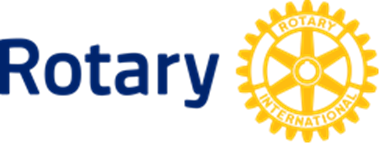 RAPPORT FRA ROTARY-STAND UNDER TALL SHIPS RACES I KRISTIANSAND 25.-28.7.2015Kan man få når man gir ?Ja, er svaret til det, men på hvilke måte?Det hele begynte etter møtet i PrePets høsten 2014. Her ble vi oppfordret til å tenke over hva vi ønsket å gjøre i vårt president år.Kristiansand skulle arrangere The Tall Ships Races(TSR) 25- 28 juli 2015, og de innkommende presidentene i Kristiansand Rotary, Kristiansand Rotary Vest, Kristiansand Rotary Øst, Kongsgaard Rotary og  Vennesla Rotary bestemte seg for å ta en uformell prat om vi skulle utnytte dette i forbindelse med vår president periode.Tonen i komiteen var god fra første stund, og vi ble inspirert av hverandre til å gjøre noe sammen.  TSR hadde på bakgrunn av tidligere erfaring en prognose på at det ville komme 450 - 500 000 mennesker i løpet arrangementet. Vi hadde tro på at dette ville bli en unik mulighet til å formidle hva Rotary står for, og hva vi jobber med.Opplegget ble forankret i de respektive klubbene. Tilbakemeldingene var meget positive, og samholdet i komiteen forsterket troen på at vi sammen kunne utrette mye godt for våre medmennesker i god Rotary ånd. Sammen er vi sterke! Etter flere komitemøter hadde vi opplegget klart under mottoet:SAMMEN OM ET SYNLIG ROTARY!Kvelden før den offisielle åpningen av TSR  hadde vi en Kick off/ uformell sammenkomst på Kilden Teater- og Konserthus for Rotarianere i de respektive klubbene. Det ble også lagt ut på Distrikt 2290 sin hjemmeside at Rotarianere som var i Kristiansandsområdet denne kvelden var velkommen.  Det var svært hyggelig at vår nye Guvernør i Distrikt 2290 Bjørn Aas, past Guvenør Svein Erik Jensen samt to Ass. Guvenører tok turen til Kilden denne kvelden.Vi begynte med skalldyrbord. Etter praten å bedømme var stemningen  god. Det er hyggelig og nyttig å knytte kontakter på tvers av klubbene. Deretter hadde vi innlegg om End Polio, Shelterbox , ungdomsutveksling samt praktisk informasjon om Standen vår. Rotary Stand:. Når vi første skulle markere oss lokalt ønsket vi at det skulle være ordentlig og Rotary verdig. Vi fikk derfor god hjelp av klubbmedlemmer til å lage layout for Standen, materiell for å formidlet budskap om hva Rotary er og gjør på en god og informativ måte.Rotary har mange viktige oppgaver de jobber med, men vi bestemte oss for å forkusere på  End Polio, Shelterbox samt ungdomsutveksling.  Materiell ble laget samt film til å vise på Standen.  Leder for Ungdomsutveksling i vår Distrikt, Tone Kolbenstvedt sammen med ungdommer som hadde vært på ungdomsutveksling, deltok også på Standen. Gjensidig nytte og glede av å stå sammen. Viktig å vise bredde og spredning på alder.    Bemanningslisten ble laget i god tid før arrangementet. Det var gledelig å se at oppslutningen var så positiv, og at vi hadde medlemmer på reserveliste dersom det skulle komme noe i veien for de som var satt opp på vakt. Lørdag på  Standen ble en kald fornøyelse p.g.a. været, men det la ingen demper på stemningen og humøret på medlemmene som var på vakt. To varmeovner, kaffe og vafler fra vår nabo Stand- Sjømannskirken, og en positiv gjeng, gjorde at vi hadde det hyggelig sammen. Det var  overraskende mange som trosset været, og kom til byen for å se alle de flotte seilskutene, høre på konserter, oppleve stemningen, og besøke de forskjellige organisasjoner/firmaer som stod på Stand.  Søndagen og mandagen ble været bra, og mange var innom Standen for å få informasjon.Det ble mang en hyggelig prat, og vi noterte oss noen av innspillene:-Et av innspillene var at samarbeid på tvers av klubbene var rasjonelt, hyggelig og nyttig. De ønsket et felles evalueringsmøte for å dele sine gode opplevelser og knytte sterkere kontakt med andre klubbmedlemmene.  -Noen Lions medlemmer var meget interessert i Shelterbox og skulle ta dette opp i sine klubber.-En tysk familie ønsket å kjøpe en hel Shelterbox. Spennende å se om innbetalingen kommer. De likte godt at boksen kunne spores.-Shelterboxen  fanget interesse blant store og små. 2 unge gutter ble «satt ut» av kosebamsen. «Vi har det alt for godt i Norge når du ser at denne boksen er alt en trenger». -En annen gutt på 7-8 år ble forklart at Shelterboxen var hjelp til familier som hadde mistet hjemmet sitt f.eks p.g.a. jordskjelv. «Når jeg blir stor skal jeg bli forsker, og jeg skal finne opp ting slik at det ikke blir jordskjelv».En Rotaryaner fra et annet distrikt ble begeistret for gavebrevene. Tok med seg et hjem til inspirasjon for egen klubb.I tillegg til Rotary Stand arrangerte vi også et lokalt opplegg for vanskeligstilte barn og unge på en av seilskutene – den nederlandske skonnerten Eendracht.Det var leder for Barnas Stasjon i Kristiansand, som er et nasjonalt forebyggende tiltak i regi av Blå Kors, som stod for den praktiske gjennomføringen.Representanter fra Rotary komiteen var også tilstede – det ble et Rotary Moment for flere av oss!70 barn og unge ble invitert, og det var store forventninger å spore i barneansiktene når det kom opp leideren.De fikk servert mat og drikke, underholdning og alle fikk med seg en liten ryggsekk med innhold som minne fra «toktet».Kristiansands ordfører med ektefelle kom også om bord, og det var stor stas. Flere av barna ønsket å ta et bilde sammen med selveste «sjefen i byen».Det nederlandske mannskapet forsto at dette var stort for deltagerne, og de tok spontant på seg kostymene de skulle bruke på  «Crew Parade» senere på dagen, og delte ut  ispinne til hvert deltager.Når vi vinket farvel til barna hadde de smil rundt munnen! Komiteen sto rørt tilbake. Tenk at vi i Rotary hadde vært med på å gi disse barna en god opplevelse i en kanskje ellers utfordrende hverdag.I etterkant har vi fått høre at dette hadde vært sommerens høydepunkt for flere av deltagerne!Når vi står sammen om å synliggjøre alt godt Rotary står for, hjelper vi andre, og får selv mange gode opplevelser! Berit Markussen     Steinar Finseth	     Wenche Storaker	 Greta Hilding              	 Carsten TjellPresident	       President	                   President		 President	 	 PresidentKongsgaard RK        Kristiansand RK   	     Kristiansand Øst RK   Kristiansand Vest RK   	 Vennesla RK